*SKICO nariši s pomočjo šablone. Označi oglišča. Uporabljaj geotrikotnik.ZAPIS V ZVEZEK:                    Obseg kvadrata (o)Nariši kvadrat z dolžino 3 cm. Izračunaj njegov obseg.  kvadrat                                         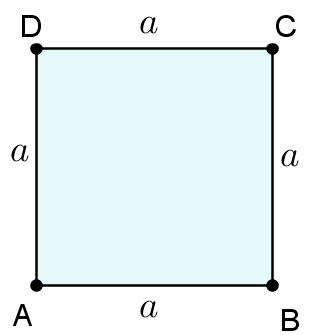   a = 3 cm   o = ?   skica:                         	    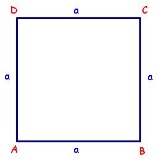                                                              o =  4 ∙ a       o =  4 ∙ 3 cm                                                                o = 12 cm                                                                                                                                     Obseg →  zapišemo z malo pisano črko o.Naloga:Po zgornjem zgledu reši sam. Prepiši navodilo naloge. Izpiši podatke. S pomočjo šablone nariši skico.  Vse označi. Načrtaj zahtevan lik s pomočjo geotrikotnika in šestila. Vse označi. Izračunaj obseg. Pazi na enote. Rezultat dvakrat podčrtaj.Navodilo naloge:Nariši kvadrat z dolžino 5 cm. Izračunaj njegov obseg.